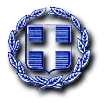 ΕΛΛΗΝΙΚΗ ΔΗΜΟΚΡΑΤΙΑ	Ραφήνα, 28-7-2020ΝΟΜΟΣ ΑΤΤΙΚΗΣ	Αρ. Πρωτ.: 11340ΔΗΜΟΣ ΡΑΦΗΝΑΣ-ΠΙΚΕΡΜΙΟΥ		ΠΡΟΣ: ΜΕΛΗ ΟΙΚΟΝΟΜΙΚΗΣΤαχ. Δ/νση: Αραφηνίδων Αλών 12	  	ΕΠΙΤΡΟΠΗΣΤαχ. Κωδ.: 19009 Ραφήνα                                    Fax:  22940-23481                                                                           ΠΡΟΣΚΛΗΣΗ ΣΕ ΚΑΤΕΠΕΙΓΟΥΣΑ ΣΥΝΕΔΡΙΑΣΗΑΡ. 34Η Πρόεδρος της Οικονομικής Επιτροπής του Δήμου Ραφήνας - Πικερμίου, σας καλεί σε διά περιφοράς κατεπείγουσα συνεδρίαση της Οικονομικής Επιτροπής την Τετάρτη 29 Ιουλίου 2020 και από ώρα                 10 π.μ. έως 10.30 π.μ.  με ενημέρωση των μελών διά τηλεφώνου, προκειμένου να συζητηθεί  και να ληφθεί απόφαση για το παρακάτω θέμα: Λήψη απόφασης περί έγκρισης πρακτικού ΙΙ της ΑΝΟΙΚΤΗΣ ΜΕΙΟΔΟΤΙΚΗΣ ΔΗΜΟΠΡΑΣΙΑΣ ΜΕΣΩ ΤΟΥ ΕΘΝΙΚΟΥ ΣΥΣΤΗΜΑΤΟΣ ΗΛΕΚΤΡΟΝΙΚΩΝ ΔΗΜΟΣΙΩΝ ΣΥΜΒΑΣΕΩΝ [Ε.Σ.Η.ΔΗ.Σ.] για την ανάθεση της μελέτης «ΟΡΙΟΘΕΤΗΣΗ-ΔΙΕΥΘΕΤΗΣΗ ΡΕΜΑΤΩΝ ΚΑΙ ΠΡΟΣΑΡΜΟΓΗ ΡΥΜΟΤΟΜΙΚΟΥ ΣΧΕΔΙΟΥ ΣΕ ΠΕΡΙΟΧΕΣ  ΤΟΥ ΔΗΜΟΥ ΡΑΦΗΝΑΣ-ΠΙΚΕΡΜΙΟΥ».Το εν λόγω θέμα τίθεται κατεπειγόντως προς συζήτηση λαμβάνοντας υπόψη αφενός τις πλημμέλειες τις διαδικασίας που διαπιστώνονται με την υπ’ αριθ. 195/2020 Πράξη του Ζ’ Κλιμακίου και την υπ’ αριθ. 1348/2020 απόφαση του VI τμήματος του Ελεγκτικού Συνεδρίου και αφετέρου την υπ’ αριθ. 166/2020 απόφαση της Οικονομικής Επιτροπής με την οποία ανακαλούνται οι υπ’ αριθ.  48, 55 και 80/2020 αποφάσεις αυτής (εγκριτικές αποφάσεις των Πρακτικών Ι της 09.03.20, ΙΙ της 12.03.20 και ΙΙΙ της 06.04.20). Η ΠΡΟΕΔΡΟΣ                                             ΤΣΕΒΑ -ΜΗΛΑ ΔΗΜΗΤΡΑ